Ten-Frames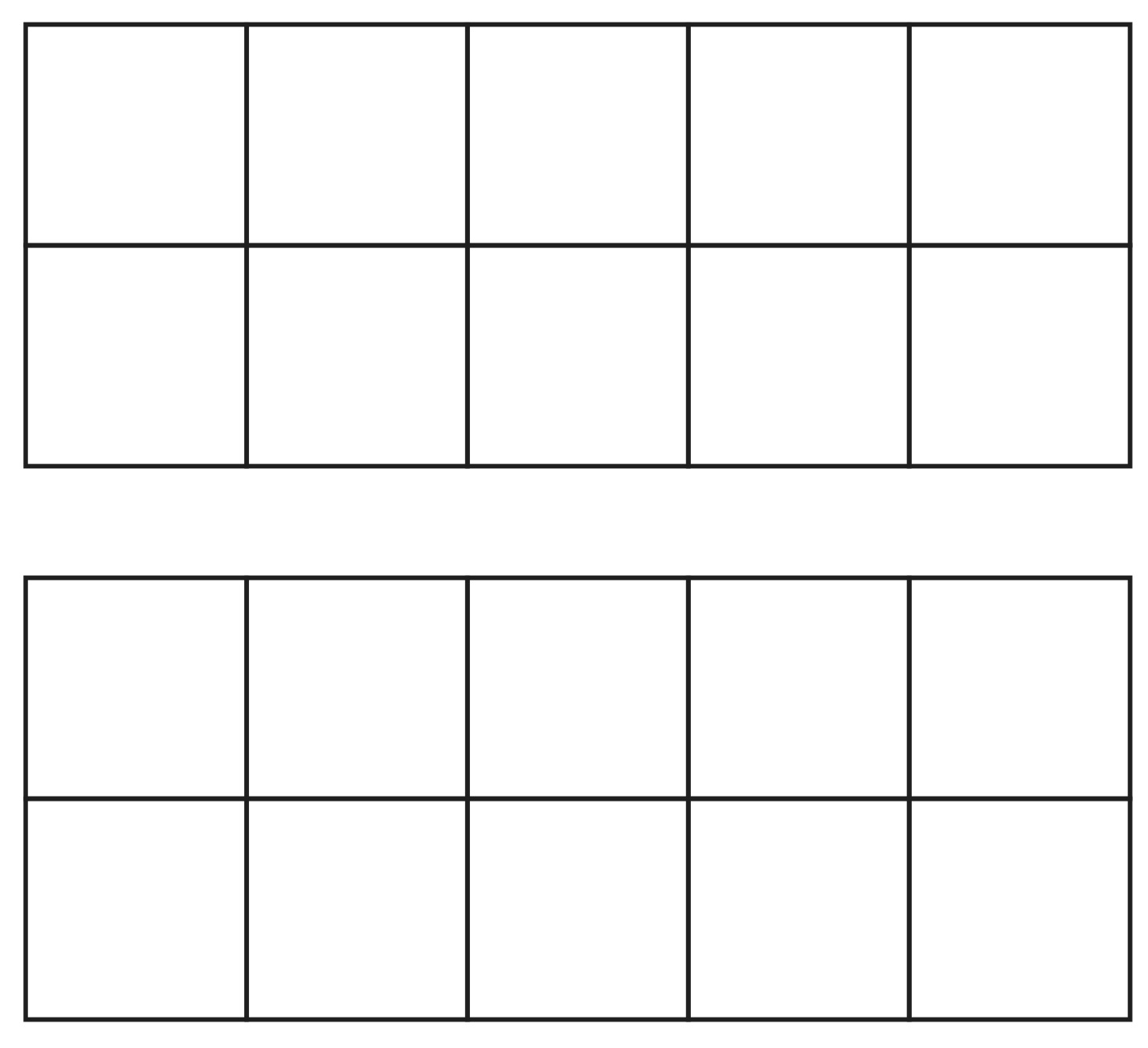 